Figura 5: Perfil genérico proposto para o pavimento permeável (sem escala/ medidas em centímetros / “H” variável, resultado do dimensionamento hidráulico).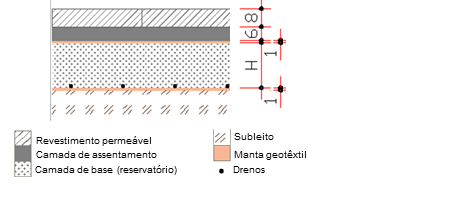 Fonte: Autores.